Costume Plot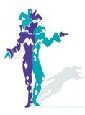 SEVEN BRIDES FOR SEVEN BROTHERSTime:  Late 1880’sPlace:  OregonMILLY 	1.  Period Day dress, with petticoat, shawl, carpet bag purse, hat		2.  Party Dress, hair bow		3.  Springtime dress		4.  Dress for wedding or add on piecesADAM		1.  Buckskin Jacket, shirt, pants, hat, boot tops		2.  Party attire, change of shirt, vest		3.  SleepwearBROTHERS	1.  Distressed shirts, pants, boot tops, hats, jackets		2.  Party attire, change of shirts		3.  Various sleepwear; night shirts, long johns, pajamasSUITORS	1. Party attire, shirts, pants, vest, jackets, hats, tiesSISTERS	1. Period dresses with petticoats, hats, jackets or shawls		2.  Underwear; camisoles and bloomers		3.  Springtime dresses		4.  Apron add ons		5.  Optional Wedding attire or add on piecesREV ELCOTT   Black frock coat, pants, shirt, vest, tie, hatPETE, HARRY, MATT, CARL  Frock coats, pants, shirts, ties, hatsMRS. BIXBY,  MRS. ELCOTT   Matronly conservative dresses, petticoats, hats, glovesRUTH’S UNCLE, DORCAS FATHER   Jacket, pants, shirts, ties, hats.Mustache/Beard set on wire to attach over ear.